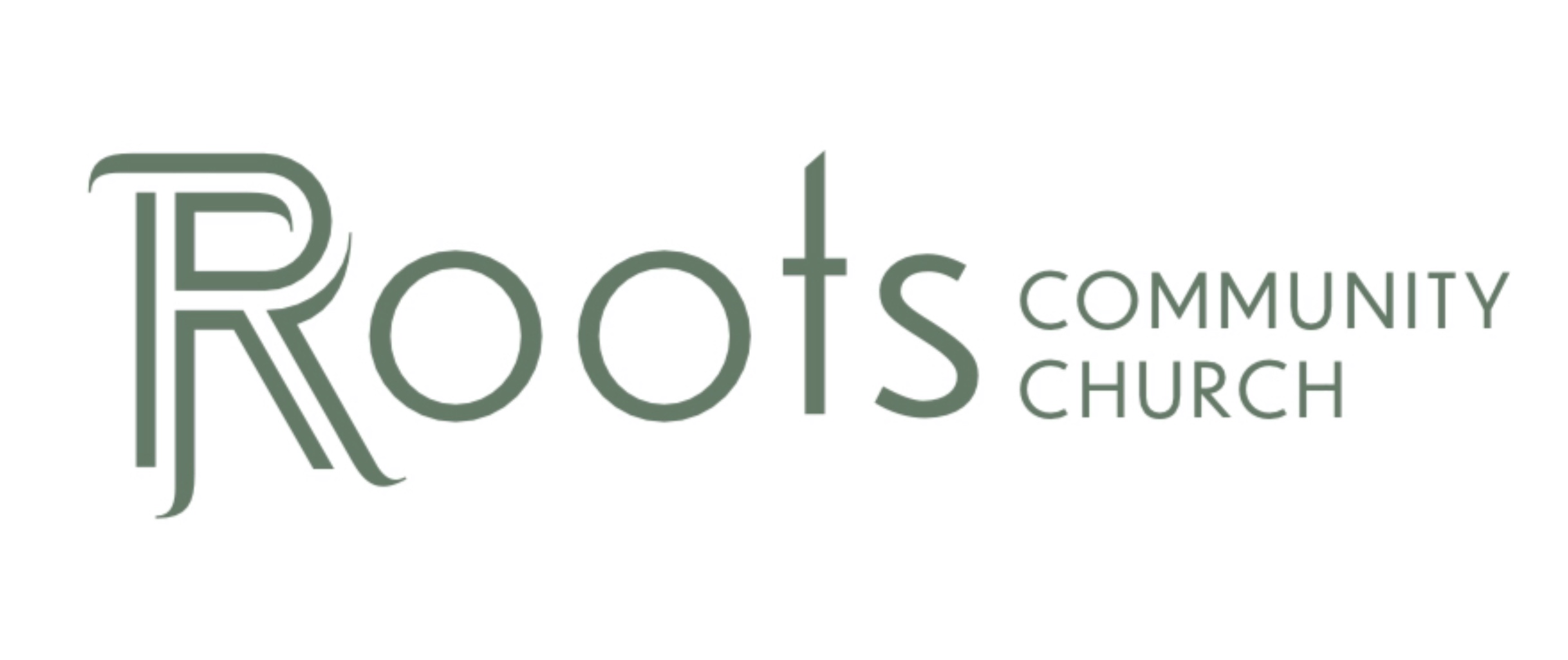 RCC Phoenix – 1.30.22 – Armor of God (Week 5)Ephesians 6:10-18 NLTA final word: Be strong in the Lord and in his mighty power. Put on all of God’s armor so that you will be able to stand firm against all strategies of the devil. For we are not fighting against flesh-and-blood enemies, but against evil rulers and authorities of the unseen world, against mighty powers in this dark world, and against evil spirits in the heavenly places. Therefore, put on every piece of God’s armor so you will be able to resist the enemy in the time of evil. Then after the battle you will still be standing firm. Stand your ground, putting on the belt of truth and the body armor of God’s righteousness. For shoes, put on the peace that comes from the Good News so that you will be fully prepared. In addition to all of these, hold up the shield of faith to stop the fiery arrows of the devil. Put on salvation as your helmet, and take the sword of the Spirit, which is the word of God. Pray in the Spirit at all times and on every occasion. Stay alert and be persistent in your prayers for all believers everywhere.A Soldier’s Physical ShoesA Roman Legionary was required to march ______   _____________ in less than 6 hours wearing his armor and carrying a full pack weighing 45 lbs.Many Roman battles were won simply by the Roman Army’s ability to ________________ their enemy.The shoes (called “calligae”) were heavy duty sandal boots with ________________ in the sole of the shoe to grip the ground.The ancient author Juvinile warned against antagonizing a Roman Soldier as he may retaliate by kicking the antagonist’s ____________, leaving a wound.The sound of the ________________ clanging & the ________________ clacking on the ground was said to announce the coming of the soldiers. A Soldiers Spiritual ShoesBecoming a Believer in Jesus Requires ________________Romans 10:13-17 NLT'For “Everyone who calls on the name of the Lord will be saved.” But how can they call on him to save them unless they believe in him? And how can they believe in him if they have never heard about him? And how can they hear about him unless someone tells them? And how will anyone go and tell them without being sent? That is why the Scriptures say, “How beautiful are the feet of messengers who bring good news!” But not everyone welcomes the Good News, for Isaiah the prophet said, “ Lord , who has believed our message?” So faith comes from hearing, that is, hearing the Good News about Christ.'Matthew 28:16-20 NLT'Then the eleven disciples left for Galilee, going to the mountain where Jesus had told them to go. When they saw him, they worshiped him—but some of them doubted! Jesus came and told his disciples, “I have been given all authority in heaven and on earth. Therefore, go and make disciples of all the nations, baptizing them in the name of the Father and the Son and the Holy Spirit. Teach these new disciples to obey all the commands I have given you. And be sure of this: I am with you always, even to the end of the age.”'The command of Jesus to His Disciples was to _____________ the message of the Gospel, the Good News, to the world. The word “________________” references someone who evangelizes or preaches the Good News of Jesus to the world. Jesus did not command His Disciples to simply make ________________. He commanded them to make disciples.Definition of Convert (epistréphō):to turn to the ________________ of the true Godto cause to return, to bring back to the love and obedience of GodDefinition of Disciple (mathēteúō):to be a disciple of one – to follow his precepts and instructionsto make a disciple – to ______________, instructThe Gospel Gives Us a ___________   ________________Matthew 7:24-25 NASB“Therefore, everyone who hears these words of Mine, and acts on them, will be like a wise man who built his house on the rock. And the rain fell and the floods came, and the winds blew and slammed against that house; and yet it did not fall, for it had been founded on the rock. Paul instructs us to ________________ our ground. Ephesians 6:13-14 NLT“Therefore, put on every piece of God’s armor so you will be able to resist the enemy in the time of evil. Then after the battle you will still be standing firm. Stand your ground…”We will face opposition, resistance and spiritual headwinds whose purpose is to ________________ us from standing confident in the Gospel.Matthew 24:9-14 NLT“Then you will be arrested, persecuted, and killed. You will be hated all over the world because you are my followers. And many will turn away from me and betray and hate each other. And many false prophets will appear and will deceive many people. Sin will be rampant everywhere, and the love of many will grow cold. But the one who endures to the end will be saved. And the Good News about the Kingdom will be preached throughout the whole world, so that all nations will hear it; and then the end will come.”Jesus is talking about the “end times” in the passage. But there’s an additional application for us to not allow the ________________ of life to end in us walking away from our faith in Christ. Paul Instructs Us to be ________________Ephesians 6:15 NLT (Notes – Could also read)“For shoes, put on the readiness to preach the Good News of peace with God.”How do we get ready to preach the Good News of Peace? We _______________ ahead of time. 1 Peter 3:14-16 NLT“But even if you suffer for doing what is right, God will reward you for it. So don’t worry or be afraid of their threats. Instead, you must worship Christ as Lord of your life. And if someone asks about your hope as a believer, always be ready to explain it. But do this in a gentle and respectful way. Keep your conscience clear. Then if people speak against you, they will be ashamed when they see what a good life you live because you belong to Christ.”Colossians 4:5-6 NIV“Be wise in the way you act toward outsiders; make the most of every opportunity. Let your conversation be always full of grace, seasoned with salt, so that you may know how to answer everyone.”Always Keep in Mind:The ________________The Way We Lived Before __________________________ We Met JesusHow We Have ________________A “________________” is simply a person who explains what they saw. How Do We Put on the Shoes of Readiness?________________ to be a witness.________________ on the Gospel.________________ Firm in What We Believe.________________ a Life Full of God’s Peace.